Membership registration form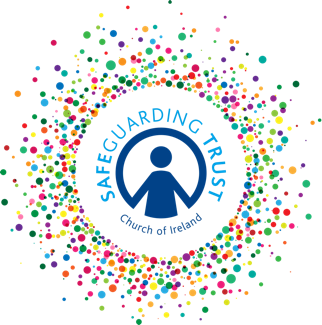 (Insert Name of Group)This group meets on (insert day, time and venue of activities) …………………………………Contact DetailsName of child:	_______________________________________________________Address of child:	_______________________________________________________Age:	________________		Date of Birth:	___________________________Mother’s Name:  ___________________      Father’s Name:  ________________Address (if different):	__________________________________________________Contact Numbers:	Mother ________________	Father ________________Emergency Contact Number:	___________________________________I give permission for (insert child’s name) _______________ to become a member of (insert name of group) _____________________________ meeting on the day and times specified above and to participate in all the activities of the group.  It is my understanding that my specific consent will be sought for any additional activity outside of the above days and times and venues.Signed: ______________________________		Date:	______________________Medical DetailsPlease indicate if your child:Has any allergies - __________________________________________________Is taking any medication - ____________________________________________Has any special needs - _____________________________________________I give permission for basic first aid to be administered to my son/daughter.		YES/NOIn the case of an emergency, staff and volunteers will do everything reasonable to contact the parent/guardians named above.  In circumstances where medical treatment is required immediately and where it is not possible to contact those named on this form, I authorise the leader in charge of the group to refer my son/daughter to a medical practitioner or emergency services on my/our behalf and to sign on my behalf any written consent required in the event of a life-threatening injury/condition.Signed: ________________________      Date:______________________Consent must be provided by the person with parental responsibility.